Conjugation                   R1         A          B           C          D           E           M          F          G          R27      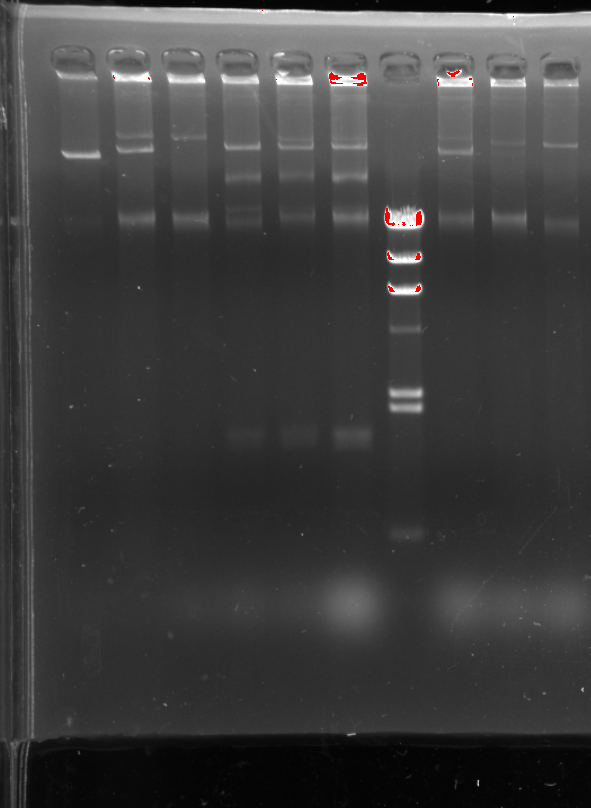 Figur 1: Plasmid profile extracted from transconjugants.A: transconjugants 154c+I of donor 154 inoculated in CTX+azide plate. B: transconjugants154c+I of donor 154 inoculated in CIP+azide plate. C: transconjugants 5189c of donor 5189 inoculated in CTX+azide. D: transconjugant 5189c+I of donor 5189 inoculated in ctx+azide plate. E: transconjugants 5189 c+I inoculated in Cip+azide plate. F: transconjugants 2116c+I inoculated in ctx+azide plate, G: transconjugants 2116c+I inoculated in ctx+azide plate.Notes:c+I: the same transconjugants give colonies on CTX+azide plate and on CIP +azide plate.c: the transconjugant give colonies on CTX+azide plate only.Transformation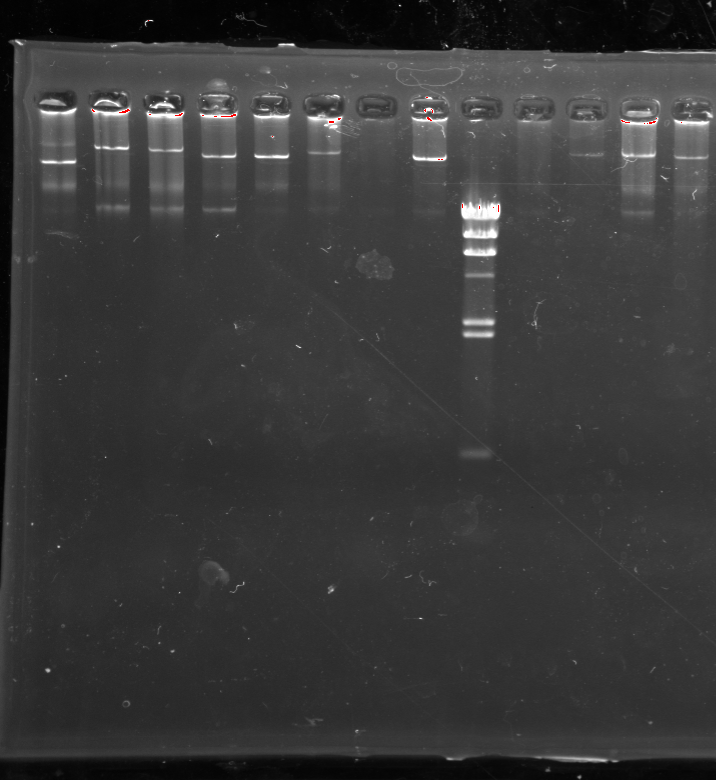 Figure 2: Plasmid profile extracted from transformants.A’: transformant with plasmid A, B’: transformant with plasmid B. C’: transformant with plasmid C, D’: transformant with plasmid D , E’: transformant with plasmid D, F’: transformant with plasmid E, G’: transformant with plasmid F, H’: transformant with plasmid G.Original gel corresponding to transconjugation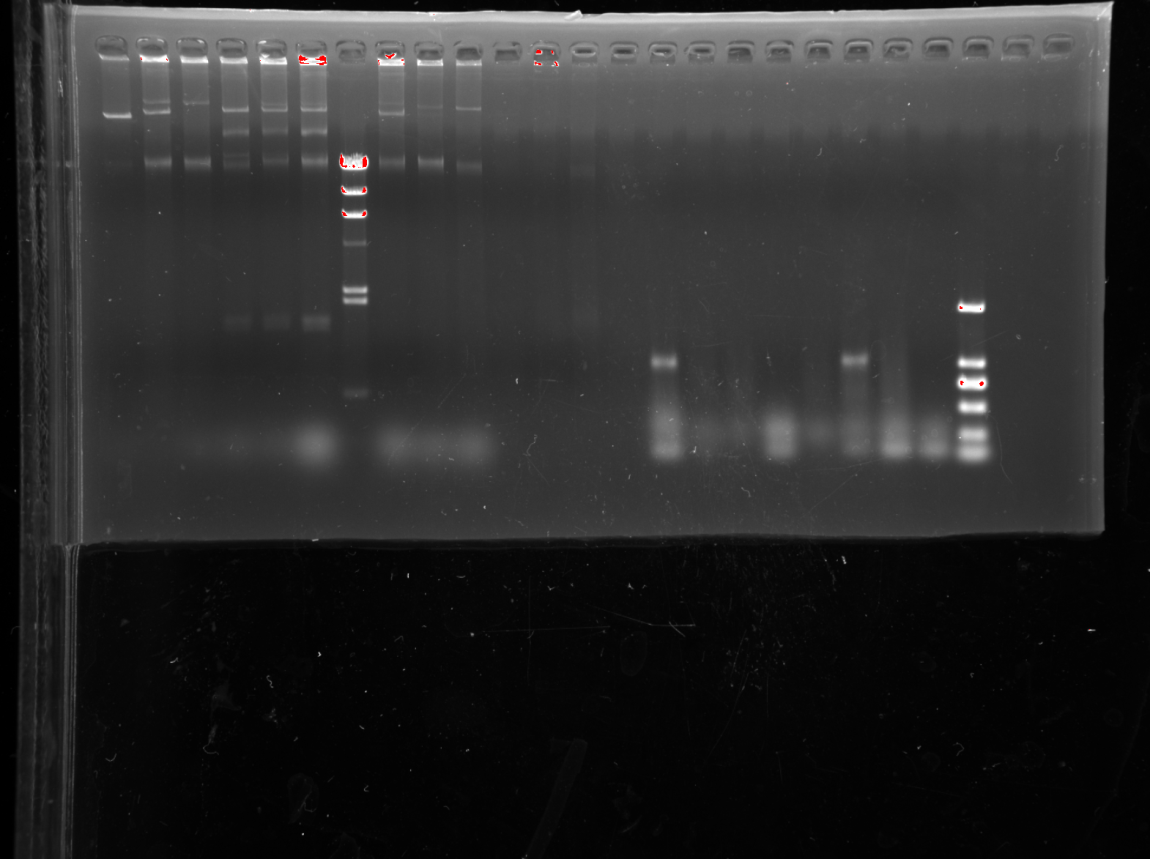 Original gel corresponding to transformation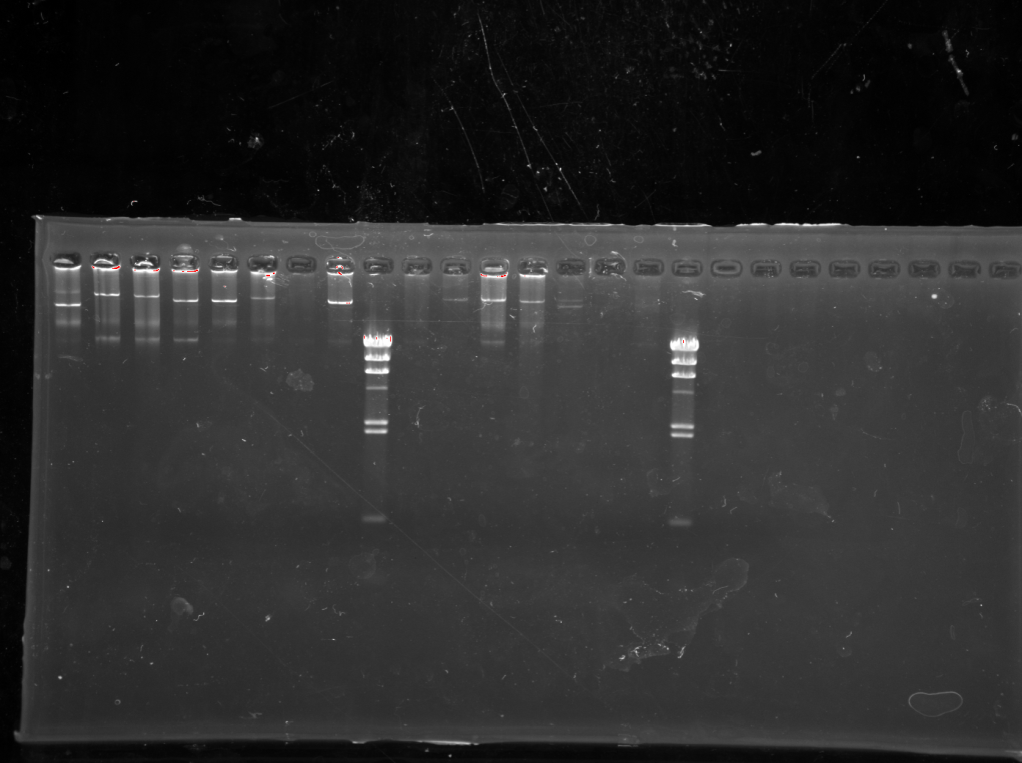 